ألإِثْنَيْن 18 أيّار في الْقِراءَة :   مُراجَعَة القِسْمِ الأَوَّل مِنْ نَصّ " أُريدُ حِذاءً " مع الإِجابَةِ عَنِ الأَسْئِلَة التّالِيَة خَطِّيًا :     1ـ  نَدى تُحِبُّ السُّرْعَةَ في مُخْتَلَفِ أَنْشِطَتِها . ماذا تَظُنُّ أَنَّهُ يَنْقُصُها لِتَصيرَ بَطَلَةً عَظيمَة في السُّرْعَةِ ؟     2ـ  ما الَذي حَمَّسَ نَدى على الْحُصولِ على حِذاءٍ رِياضِيٍّ ؟  3ـ  لِماذا اخْتارَتْ نَدى أَنْ تَذْهَبَ إلى السُّوقِ مع جَدَّتِها بِالتَّحْديد ؟  4ـ  بمَ تظاهَرَتْ ندى عِنْدَ مُرورِها أَمامَ مَحَلِّ الأَحْذِيَة ؟ ألثُّلاثاء 19 أَيّأر في الْقواعِد :  ـ  تَصْحيح عَمَلْ الأُسبوع التّاسِع .                ـ  فهم قاعِدَة " زَمَنُ الْفعل " ألفِعْلُ كَلِمة تَدُلُّ على عَمَلٍ أَوْ حَدَثٍ . إِنَّ الْفِعْلَ يُمْكِنُ أَنْ يَدُلَّ على ثَلاثَةِ أَزْمِنَة : ـ ألماضي : كُلُّ فعلٍ حَدَثَ في زَمَنِ الْماضي وانْتَهَى :  مشى ـ نامَ ـ شَرِبَ ـ            هُناكَ كَلِمات تَدُلُّ على زَمَنِ الْماضي : الْبارِحَة ـ قَبْل لَحَظاتٍ ـ مُنْذُ يَوْمَيْنِ ...     ـ ألْحاضِر : كُلّ فعلٍ ما زالَ يَحْدُثُ الآنَ ، وَيَبْدَاُ ب أَ: أَكْتُبُ ـ نَ: نَكْتُبُ ـ ي: يَكْتُبُ ـ ت: تَكْتُبُ                    هُناكَ كَلِماتٌ تَدُلُّ على زَمَنِ الْحاضِر: الآنَ ـ الْيَوم ـ في هَذِهِ اللَّحَظات ...      ـ ألْمُسْتَقْبَل : كُلُّ فِعْلٍ سَيَحْدُثُ لاحِقًا أَيْ بَعدَ الآنَ ، وَيُمْكِنُ أَنْ يَبْدَاَ بِ سين : سَأَكْتُبُ ـ                    أَو يَكونُ مَسْبوقًا بِ سوفَ : سَوفَ أَكْتُبُ ـ اَو يَكونَ فِعْل أَمر : إِرْحَلْ ـ                      هُناكَ كَلِمات تَدُلُّ على زَمَنِ الْمُسْتَقْبَل : غَدًا ـ بَعْدَ يَوْمَينِ ـ في الشَّهْرِ الْمُقْبِلِ ... ألأَرْبعاء 20 أيّار في القراءَة : قراءَة نصًّ "أُريدُ حِذاءً" إلى النُّفايات ، مع حفظ الْمُترادِفات (7ـ8ـ9ـ10) والأَضْداد (3ـ4)               والأَسْئِلة (5ـ6) 5ـ أَصَرَّتْ ندى على تَنفيذِ خُطَّتِها . ماذا فَعَلَتْ ؟6ـ ما الْمُواصَفاتُ الَّتي نَسَبَتْها ندى إلى حِذائِها ؟ لِماذا ؟ألخَميس 21 أيّارفي الْقَواعِد : عُدْ إلى الأَفْعالِ الَّتي اسْتَخْرَجْتَها مِنْ نَصِّ "أُريدُ حِذاءً" وَصَحَّحْتَها ، واكْتُبْ كُلَّ                 فِعْلٍ في الزَّمَنِ الْمُناسِب :  ألزَّمنُ الْماضي : ــــــــــــــــــــــــــــــــــــــــــــــــــــــــــــــــــــــــــــــــــــــــــــــــــــــــــــــــــــــ                     ــــــــــــــــــــــــــــــــــــــــــــــــــــــــــــــــــــــــــــــــــــــــــــــــــــــــــــــــــــــ                     ــــــــــــــــــــــــــــــــــــــــــــــــــــــــــــــــــــــــــــــــــــــــــــــــــــــــــــــــــــــ                     ــــــــــــــــــــــــــــــــــــــــــــــــــــــــــــــــــــــــــــــــــــــــــــــــــــــــــــــــــــــ ألزَّمْن الْحاضِر:  ــــــــــــــــــــــــــــــــــــــــــــــــــــــــــــــــــــــــــــــــــــــــــــــــــــــــــــــــــــــ                     ــــــــــــــــــــــــــــــــــــــــــــــــــــــــــــــــــــــــــــــــــــــــــــــــــــــــــــــــــــــ                     ــــــــــــــــــــــــــــــــــــــــــــــــــــــــــــــــــــــــــــــــــــــــــــــــــــــــــــــــــــــ زَمَنُ الْمُسْتَقْبَل :   ــــــــــــــــــــــــــــــــــــــــــــــــــــــــــــــــــــــــــــــــــــــــــــــــــــــــــــــــــــ                      ــــــــــــــــــــــــــــــــــــــــــــــــــــــــــــــــــــــــــــــــــــــــــــــــــــــــــــــــــــــ ألْجُمعة 22 أيّار في الْقواعد :   فهم وَحِفظُ  تَحْويِلُ الْفِعلِ مِنَ الْماضي إلى الْحاضِر ، ثُمَّ إلى الْمُسْتَقْبَل :         ماضي : هُوَ رَبِحَ            حاضِر : يَرِبَحُ            مُسْتَقْبَل : سَيَرْبَحُ  ـ  سَوْفَ يَرْبَحُ                     هِيَ رَبحَتْ                    تَرْبَحُ                        سَتَرْبَحُ  ـ  سَوْفَ تَرْبَحُ                   أنا  رَبِحْتُ                    أَرْبَحُ                         سَأَرْبَحُ  ـ  سَوْفَ أَرْبَحُ                  نَحْنُ رَبِحْنا                   نَرْبَحُ                         سَنَرْبَحُ  ـ  سَوْفَ نَرْبَحُ                  أَنْتَ  رَبِحْتَ                  تَرْبَحُ                         سَتَرْبَحُ  ـ  سَوفَ تَرْبَحُ                                                              عملًا مُمْتِعًا مع كُلِّ مَحَبَّتي ‏‏        مدرسة دومينيكان لسيدة الداليفراند عاريا- لبنانالصّف الرابع الأساسي             أيّار – الاسبوع الثّالث     الاسم: ...............................  أ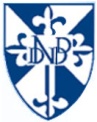 